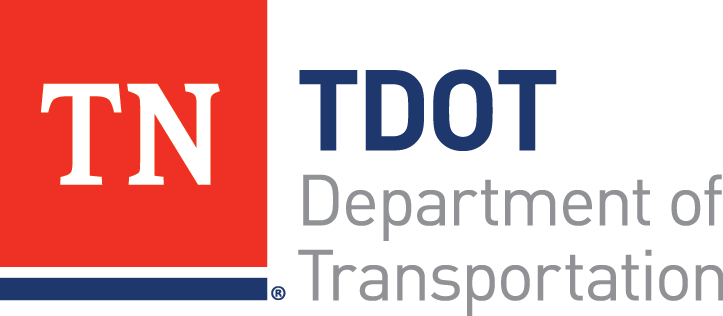 Seasonal Limitation Waiver RequestContract #: ________________________		Project #: ___________________________County: ___________________________		Route #: ____________________________Project Limits: _____________________________________________________________________TDOT Supervisor: __________________________ 	Estimated Completion Date: ____________Prime Contractor: ___________________________________________________________________Type of Mix: ________________________________________________________________________In no cases will a seasonal limitation waiver be approved for 411-OGFC, 411-TL, or 411-TLD.Requested Date Range for Waiver: ______________________________________________________Under no circumstances will seasonal limitation waivers be accepted after December 31.  A cold weather paving and compaction plan will be required for after December 31st. 			By signing this form, I certify all the bituminous plant mix will be placed within the temperatures required by Subsection 407.09 of the Tennessee Department of Transportation Standard Specifications for Road and Bridge Construction.  ____________________________________		Prime Contractor 					Approval SignatureFor TDOT Approval ____________________________________		______________________________________	TDOT Reg. Materials and Tests Signature		TDOT Regional Operations Director 	Recommended for Approval				Approval Signature Cc: 	TDOT HQ Materials and Tests       	TDOT State Pavement Engineer 	TDOT Operations Project Supervisor 	Project File 